９月２４日（土）に市教育委員会学校教育課，学校保健課，総務課から計５名が出席して，広田小学校６年生が中学校敷地内に通学することについての説明会を広田小学校体育館で開催しました。今回は，初めて土曜日の午後から開催しましたが，出席者（教職員は除く）は，約６０名でした。その内容についてお知らせいたします。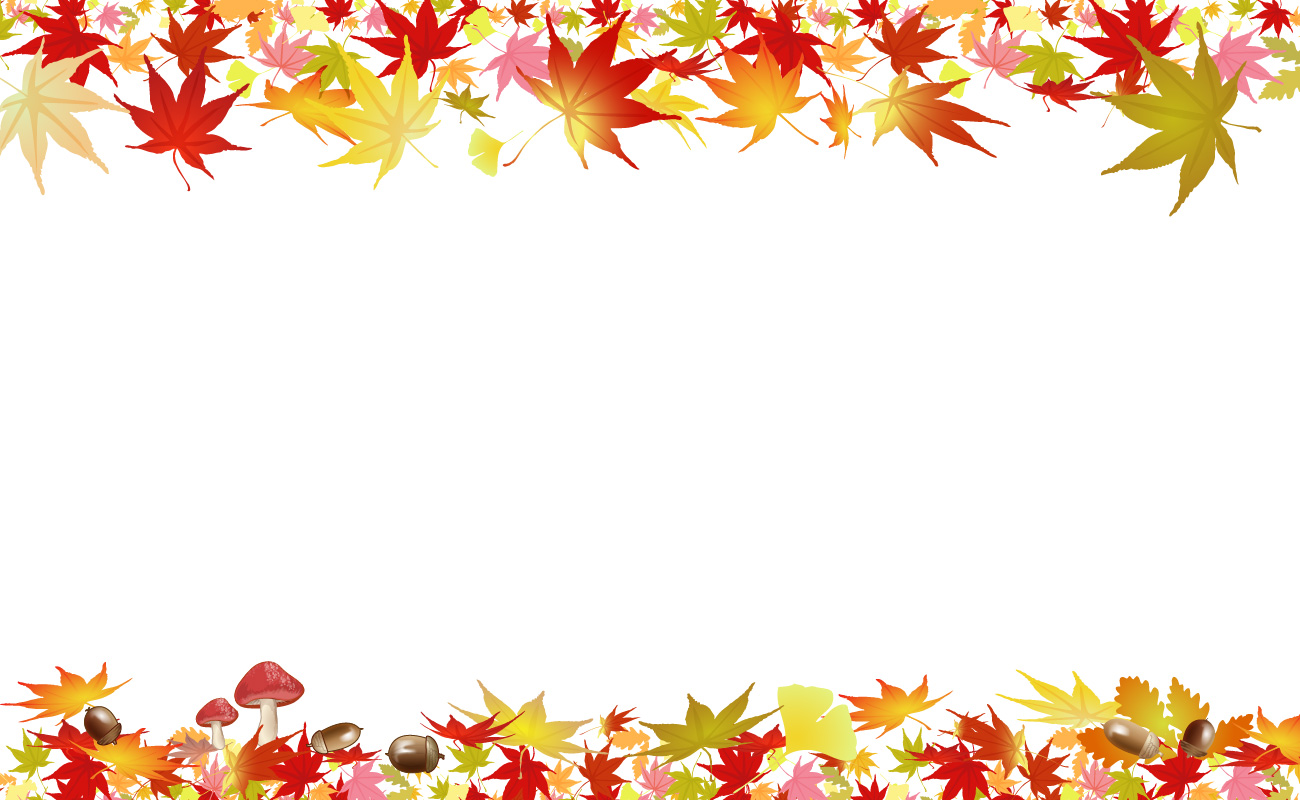 ≪概　要≫	１　開会挨拶　２　市教育委員会挨拶　３　２９年度の方向性の説明夏季休業中に小中の職員が８部会（学力向上・小中交流・生活指導・英語活動・総合的な学習の時間・保健安全給食・特別支援教育・事務）に分かれて協議を重ね，方向性を出しました。別添のリーフレットをご覧ください。４　質疑・ご意見	　Ｑ．　小学校６年生の卒業式は，小学校の体育館で行うのでしょうか？お別れ集会は６年生を対象に行うのでしょうか？そうであれば，運動会も小学校でしたほうがよいのではないでしょうか？　Ａ．　お別れ集会，卒業式はこれまで通り小学校で行います。運動会については，今年度の運動会では，５年生に応援合戦など出番を設けていましたが，小学校での運動会は最後ということを伝えていませんでした。そこで，２９年度は６年生（現５年生）を中心に５年生（現４年生）と力を合わせて運動会を行わせたいと思います。さらに現４年生には，次期リーダーであるという思いを抱かせます。２９年度は，中学校の体育大会にも出場種目等を工夫しながら参加し， 大会に向けて盛り上がっていく雰囲気を味わわせ，交流を深めながら，中学生への憧れをもたせるようにしていきます。３０年度からは，中学校の体育大会にのみ参加をさせていきます。子どもたちの負担感，リーダーとしての育成，安全，時数など様々な視点から，また，子どもたちにとっての教育的な効果を考えて以上のような方針を話し合いました。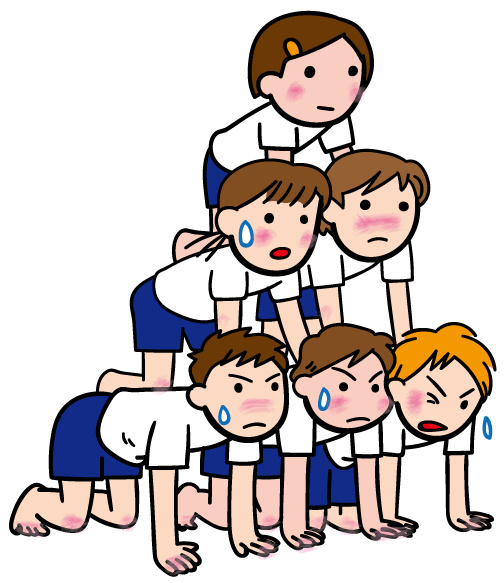 　　　　２９年度に実施した後，しっかりと振り返り，今後について検討する必要はあると思います。Ｑ．　中学生は，小学生が来るということについてどう思っているのでしょうか？　Ａ．　広田の場合は1小1中で中学校に上がってくる子どもたちが顔見知りです。小学校の現在の状況から中学校に来るということは，これまでもこれからも折に触れ話をしていきます。また，中学生には，小学生が中学校に来たときにお兄さん，お姉さんとして，中学生にあこがれるように，よき先輩としての態度をとってほしい。そして，中学校に来る不安感を少しでも軽くできるようにしていくことが，中学生の役割だということを話していきます。中学校としても受け入れる準備をしています。例えば，学習で使用する理科実験道具，図書など必要なものをリストアップし，特別に予算をいただいています。また，職員室の改装等も夏季休業中に終わっています。Ｑ．　今年度中に５,６年生対象に出前授業等をやっていただければ，子どもたちもスムーズに移行できるのではないでしょうか？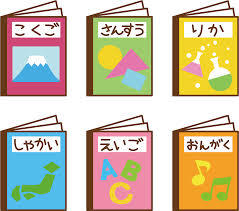 　Ａ．　今後検討していきます。　　　まずは，５・６年生は１０月２０日（木）に行われます中学校の文化発表会（コーラス）を午後から見学に行く予定です。　Ｑ．　中学校には，７～８名の先生が小学校から行かれるということですが，担任以外は，どのような先生が行くようになるのでしょうか？また，６年生の担任には，現５年生の担任，子どもたちをよく知っている先生が１名は行くようにお願いしたいと思います。　Ａ．　今のところ担任５名，特別支援学級担任，専科の先生，少人数指導の先生を考えています。現担任を１名ということについては，ご意見として伺います。Ｑ．　６年生との交流をどのくらい考えていらっしゃるのでしょうか？　Ａ．　５年生以下との交流ですが，できるだけ機会を設けていこうと思います。歓迎遠足やクラブ活動，毎日の集団登校（基本的に集合して途中までは一緒に行く。）などです。登校の時間帯には，職員も見守りをしています。中学校に行っても小学校の大切な子どもたちに変わりありません。Ｑ．　６年生は小学校での始業式後，中学校での対面式を行うのですか？　Ａ．　６年生が一日も早く中学校に馴染むことができるように対面式を行います。対面式の内容，日程についてはこれから検討します。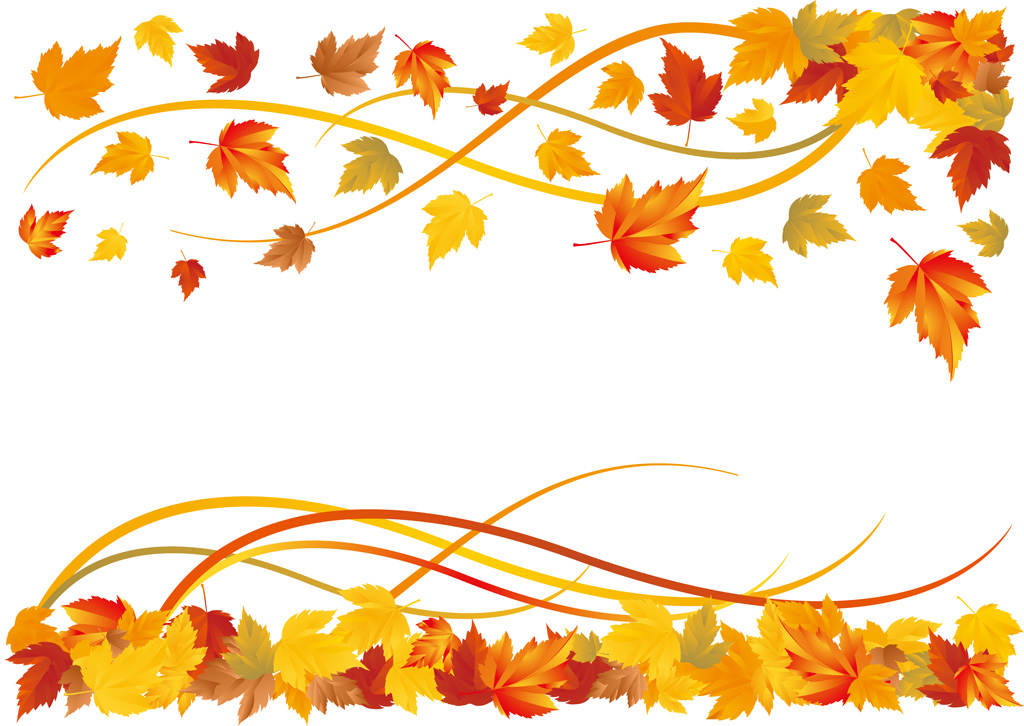 Ｑ．　5年生保護者対象の懇談会はありましたが，１～4年生までの保護者が話し合いをするような場は設定されないのでしょうか？　Ａ．　参観日の時に学級懇談会もありますので，不安に思っていることや疑問に思っていることなどは，その時に出していただくようお願いします。本日のような説明会も全保護者に案内を出しています。今後，必要であれば検討していきます。 　Ｑ．　新校舎の内覧会にいけるのは，５年生保護者だけなのでしょうか？　Ａ．　新校舎が竣工して検査が終わるのが３月になると思われますが，内覧会を開く際には全保護者を対象に案内を差し上げたいと思います。Ｑ．　６年生が中学校校舎に移ることによって余裕教室ができるがどのように使用する予定なのでしょうか？施設面で余裕ができるのでしょうか？　Ａ．　現在５年生が５クラスありますので，その分の教室は空くことになります。特別支援学級が２学級立ち上がる予定ですので，残りは３教室です。２９年度は，現時点で学級数が１増になる可能性がありますので，２教室は余裕があります。　　　　特別教室・体育館・プール使用については，６年生５クラス分の割り当てが減りますので，現状より余裕が出てきます。　　　　トイレについては，市教委に要望し，増設を検討していただいています。　　Ｑ．　今後，人口増加になった場合，どうなるのですか？教室が足りなくなった場合，５年生を中学校に通学させるようなことになるのでしょうか？　Ａ．　５月１日現在の住民基本台帳によると今後緩やかに子どもの数が減ってくる状況です。現段階では５年生を中学校に通学させることは考えていません。仮に急激な人口増加があるときでも，小学校の余裕教室を利用していくことも考えられます。Ｑ．　今後，小学校の施設で対応できる人数は何人まででしょうか？　Ａ．　２８年度現在，全校児童１０５０名，３４学級です。６年生が中学校へ行くと，小学校は９０２名になる予定です。今後，転出入，宅地開発等がなく現状のままとすれば，３１年度は８１６名まで数が減る予定です。学級の定数から１名動くと，学級数が増えたり減ったりしますので，何名まで対応できるというはっきりとした数は言えません。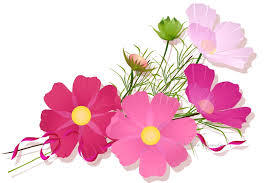 　Ｑ．　現小学1年生は7クラスあるが，中学校新校舎の教室が足りないのではないのでしょうか？　Ａ．　小学校１年生は３０人学級，小学校６年生・中学校1年生は３５人学級です。現小学校１年生が小学校６年生・中学校１年生になる時には，６クラスとなりますので，足りなくなることはありません。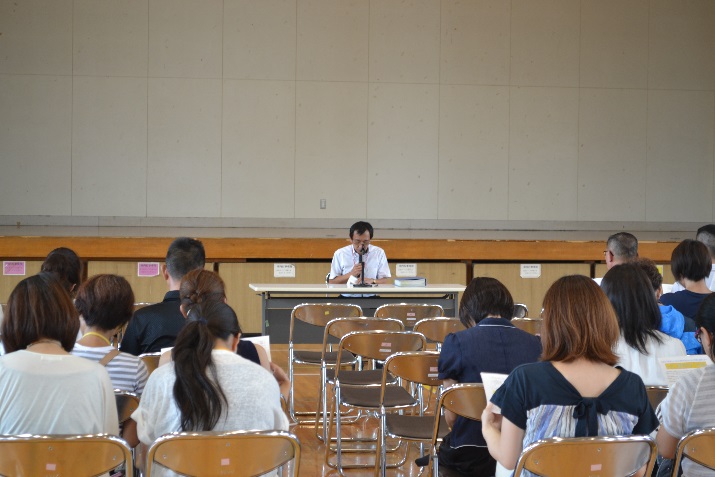 　Ｑ． これからも宅地開発が進むと聞いていますが，急に教室が足りなくなることはないのでしょうか？ 　Ａ．　今後の動きについては，仮に３００世帯住宅ができたとして，全世帯に小学生がいるとは限りません。また，広田の人が校区内に家を建てることもあります。周辺地域の情報も収集しながら，都市政策課と情報を共有し，対応を考えていきます。　【 要　望 】スクールカウンセラーは週に１回来校していますが，児童数も多く１人あたりの時間が少ないのが現状です。来年スタートした時は相談も増えると思われるので，来校する時間を増やしていただきたい。通学指定変更許可願の理由については，許可の幅を広げていただきたい。是非，今回の小中一貫型教育がうまく進むように，広田の子どもたちのために，人的加配をお願いいたします。　　　　　　　　　　　　　　　　　　　　　　　　　　　　　　　　　　　　　　　　　　　　　　　　　　５　閉会挨拶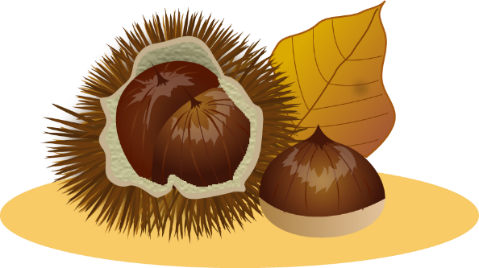 ≪今後の予定≫小中一貫型教育についての説明会（小中合同）日時　１１月２１日（月）１９：００～２０：３０場所　広田小学校体育館　　詳しくは，後日配付いたします案内でご確認ください。　　ご意見やご質問、ご感想等は、下欄にご記入のうえ、お子様を通じて小学校、中学校へご提出願えれば幸いです。尚，記入欄が足りない場合は，別の用紙や連絡帳に記入されて提出していただいてもかまいません。